INFORMACE O AKCI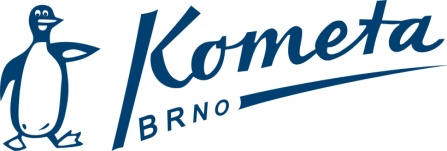 Název a místo:MČR družstev 2021 finále I. a II. ligy  České Budějovice (50m)Termín:19.-20.3. 2022Odjezd:Sobota 19.3.2022 08:00 Janáčkovo divadlo Návrat:Neděle 20. 3. 2022 cca mezi 16 – 17 hodinou Janáčkovo divadlo NákladyKometa hradí dopravu, ubytování a týmovou večeři v sobotuStrava:V rámci ubytování v Hotelu Metropol je zajištěna nedělní snídaně a sobotní společná večeře je v Restauraci MetropolRozpis závodů a přijatí:Liga MČR družstev https://vysledky.czechswimming.cz/souteze/6976Liga MČR družstev https://vysledky.czechswimming.cz/souteze/7446Termín odhlášek:Okamžitě vedoucím jednotlivých družstevVedoucí akce:Liga - KomBr muži A (Vlček - vlk.j@post.cz)Liga - KomBr ženy A (Švaňhal - radek.svanhal@czechswimming.cz)Liga - KomBr muži B (Verner – ferda80@centrum.cz)Kontakt: vedoucí akce Jiří Vlček (vlk.j@post.cz) Různé:Nominace do disciplín mají na starost vedoucí družstev – informujte se osobně nebo sledujte informace na Nástěnce klubového webu nebo na skupinách v EOSu. Povinně – jednotné oddílové oblečení KOMETA BRNO,Poznámka:Pozdě odhlášení zaplatí veškeré náklady v rámci této akce.